CUADROS DE BONOS EN PESOS – 19/10/202BONOS EN PESOS CON CER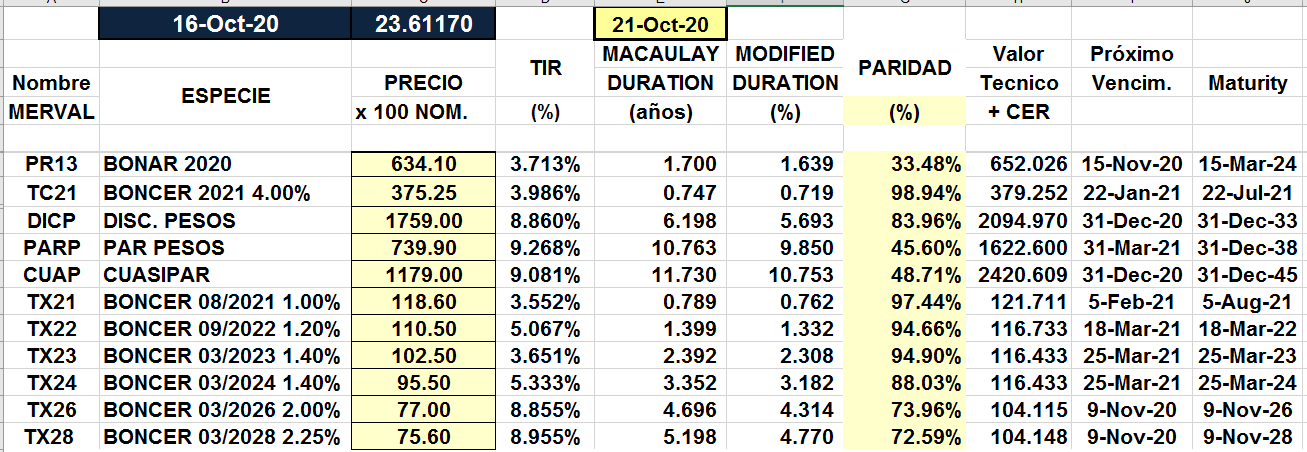 BONOS EN PESOS A TASA FLOTANTE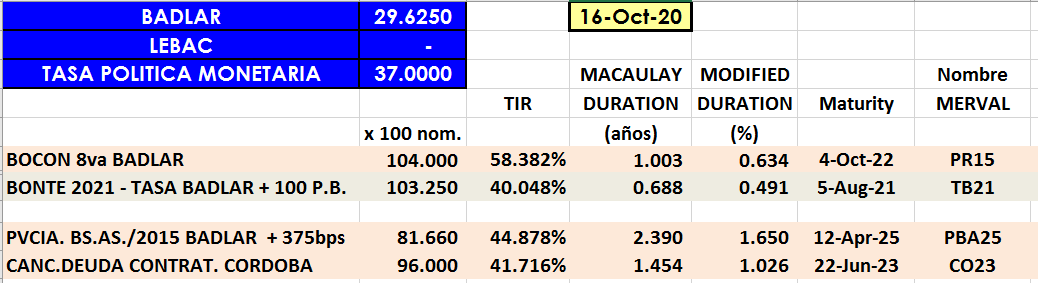 BONOS EN PESOS A CUPON FIJO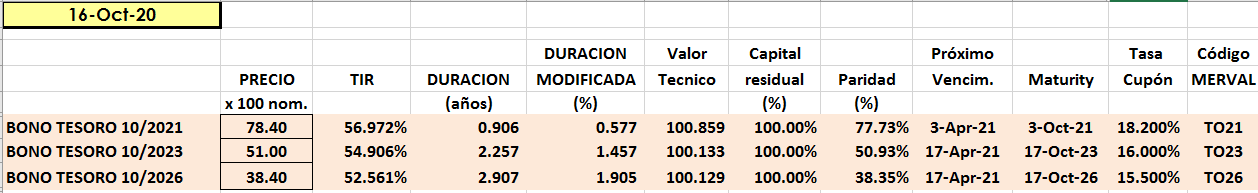 